Приложение 1Греческие цифры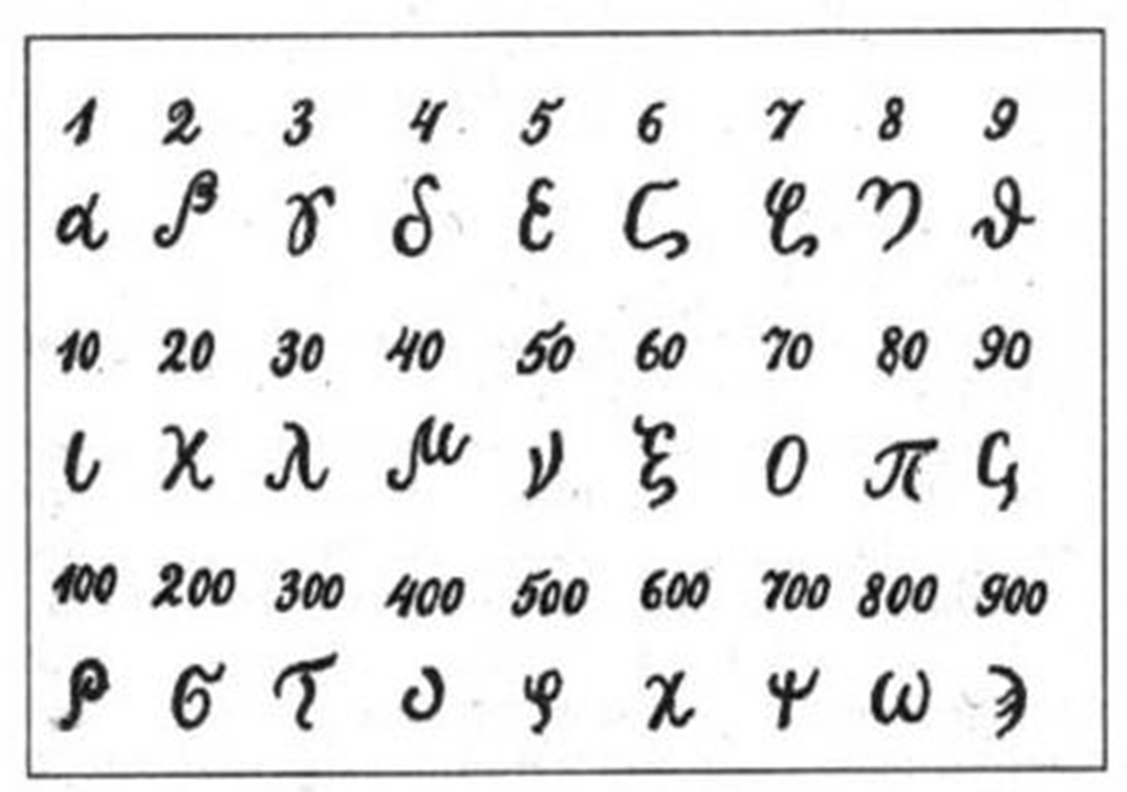 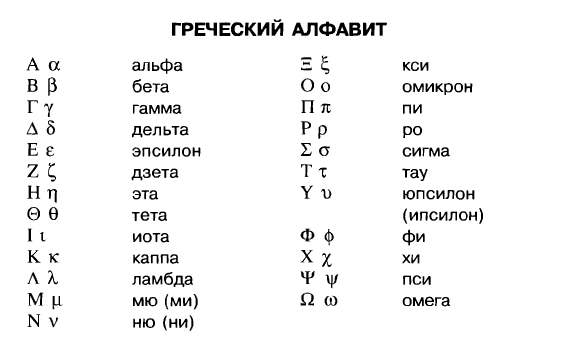 